Правильное питание - один из важнейших условий существования, нормального функционирования человеческого организма, силы и здоровья. В рамках «Недели школьного питания», с 5 декабря 2022 года в школе проведены классные часы: «Здоровое питание», «Секреты здорового питания», «Десять правил здорового питания» с участием обучающихся 1-9-х классов. Проведена викторина «Формула правильного питания» для обучающихся 5-7-х классов. Прошёл конкурс рисунков среди учащихся начальной школы. На уроках «Разговор о правильном питании» ребята вместе с учителями определяли факторы, влияющие на здоровье: экология, образ жизни, режим труда и сна, спорт, режим питания и продукты питания. Заведующим библиотекой и ребятами 9-х классов организована выставка книг о здоровом питании.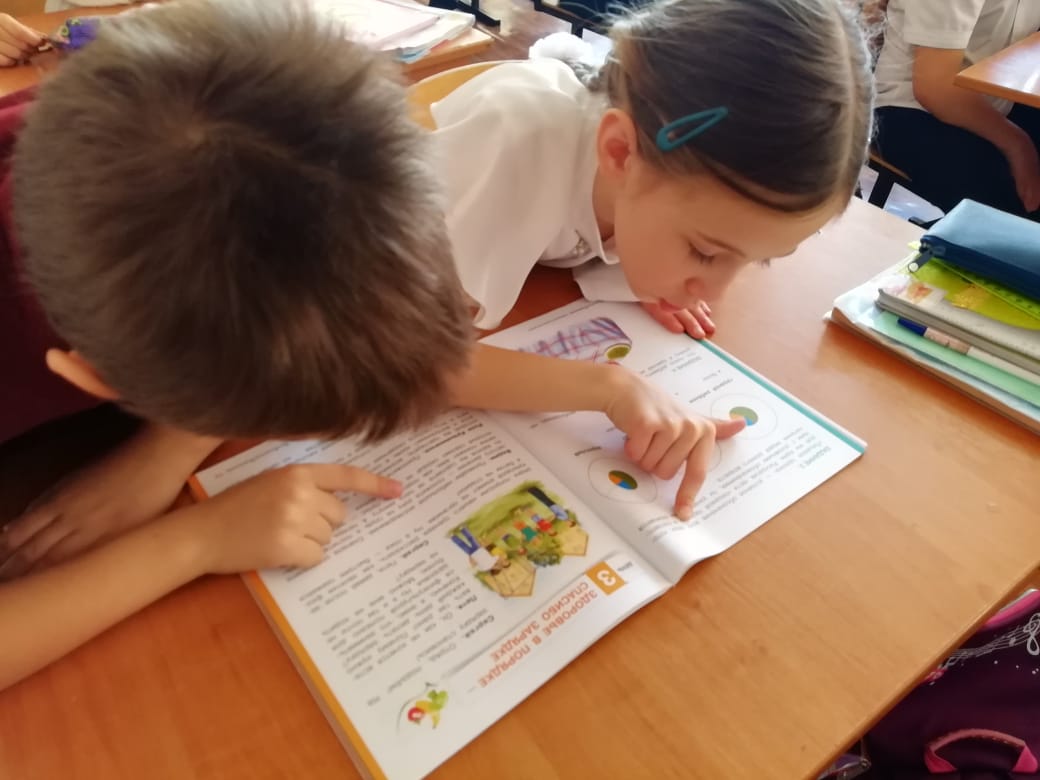 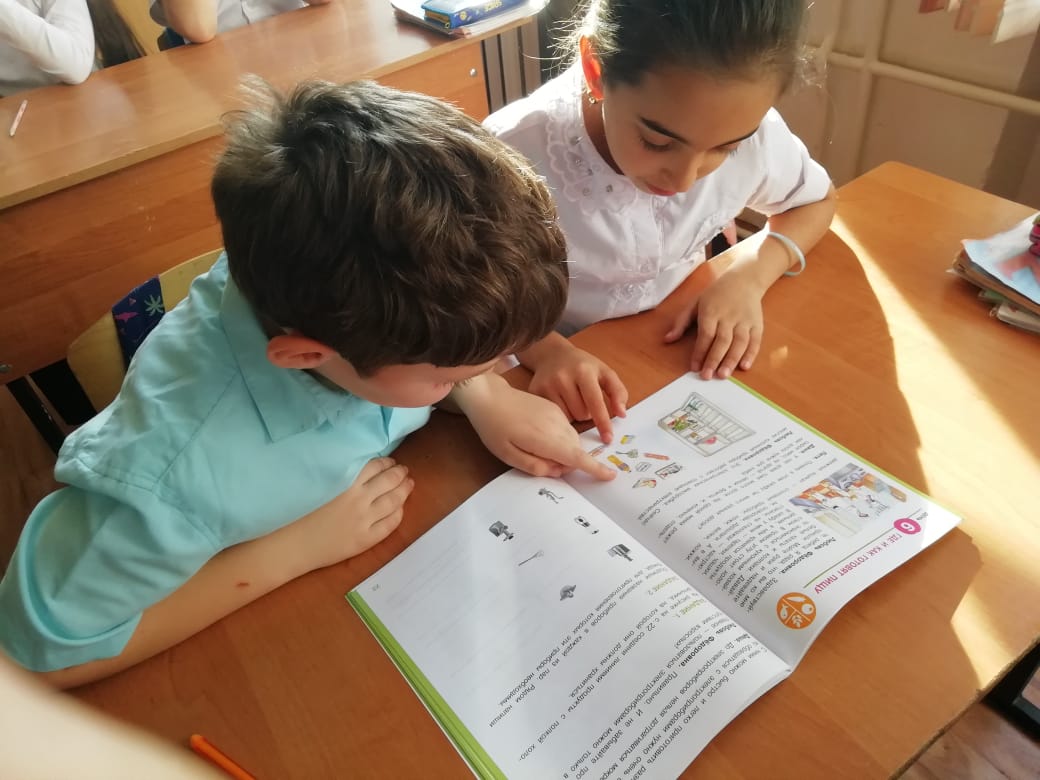 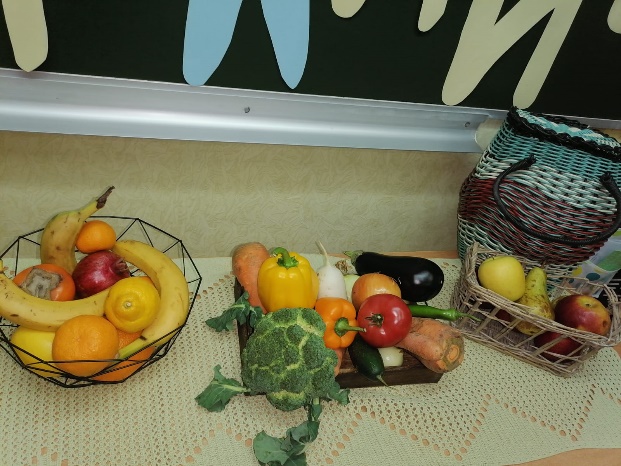 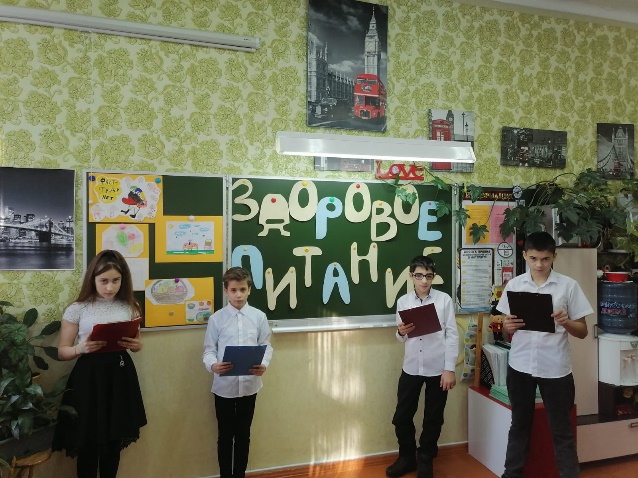 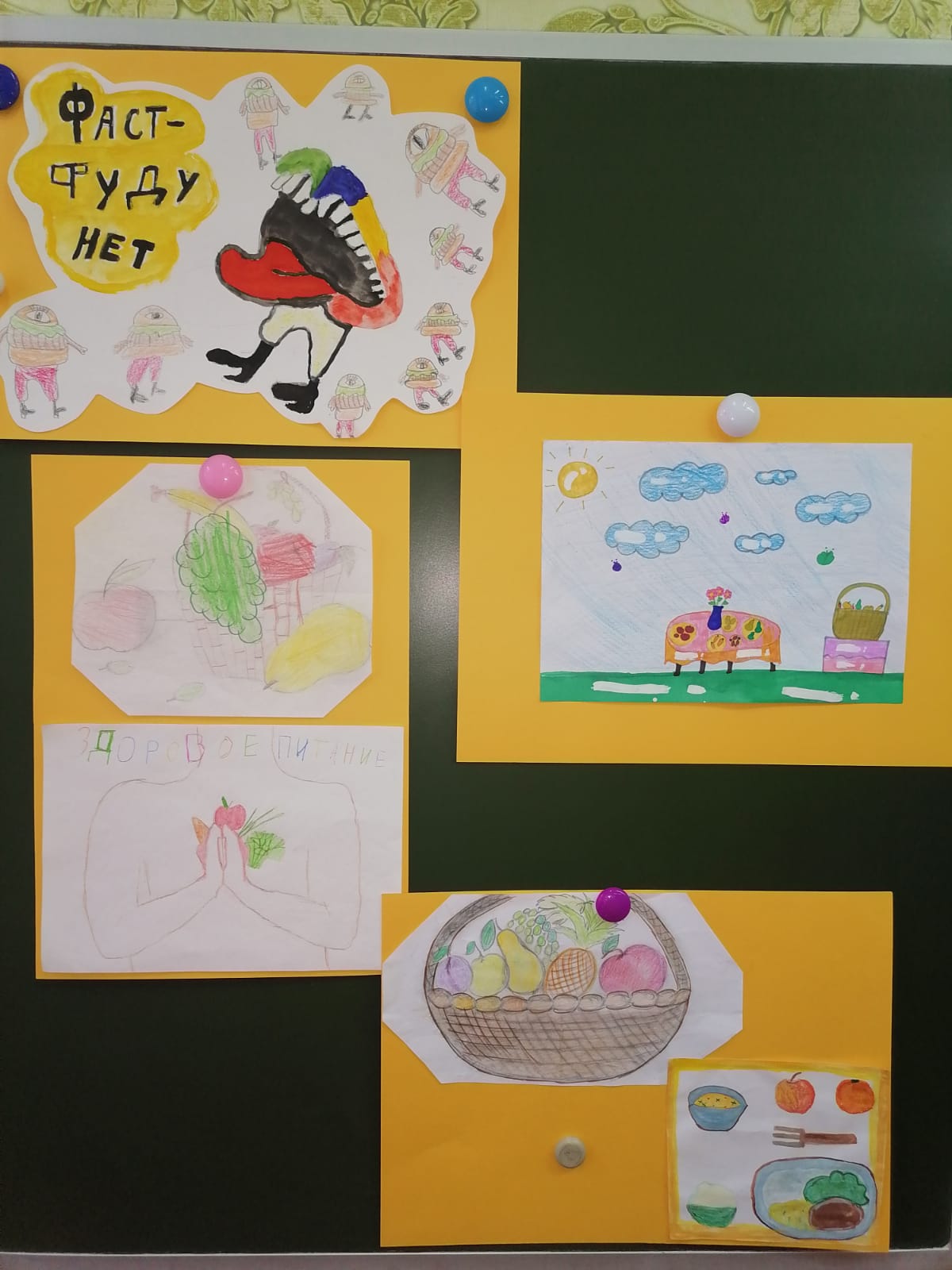 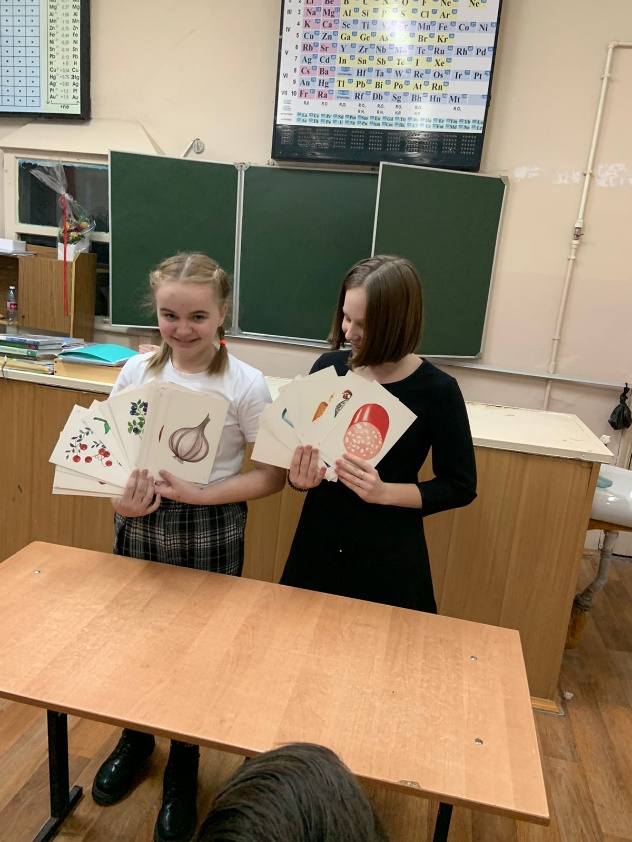 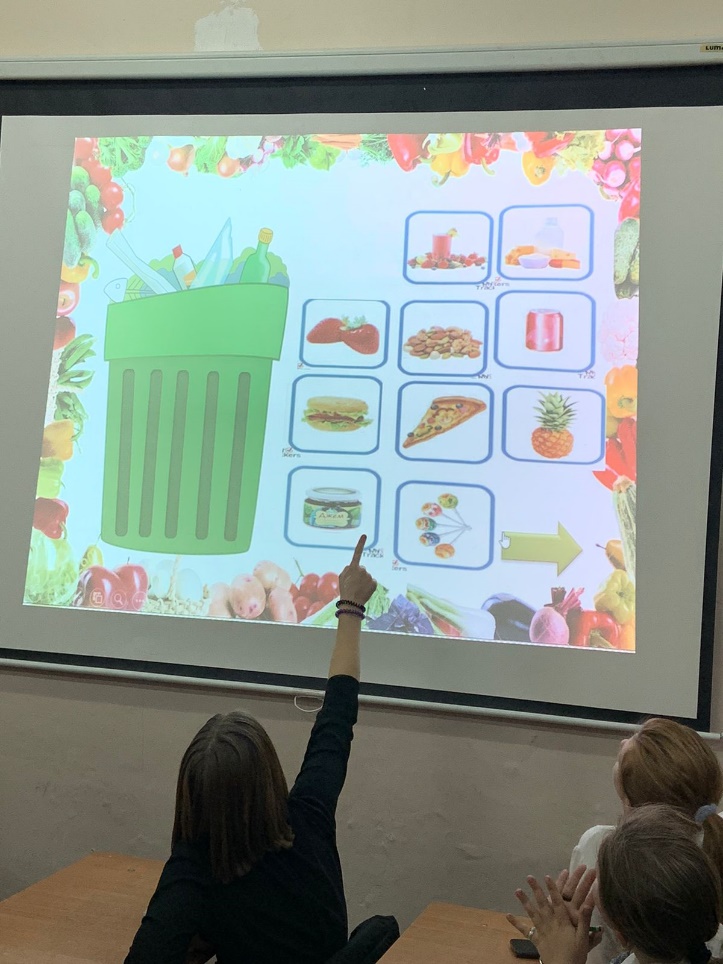 